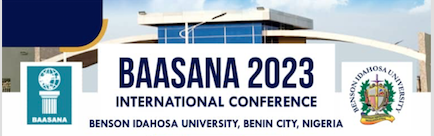 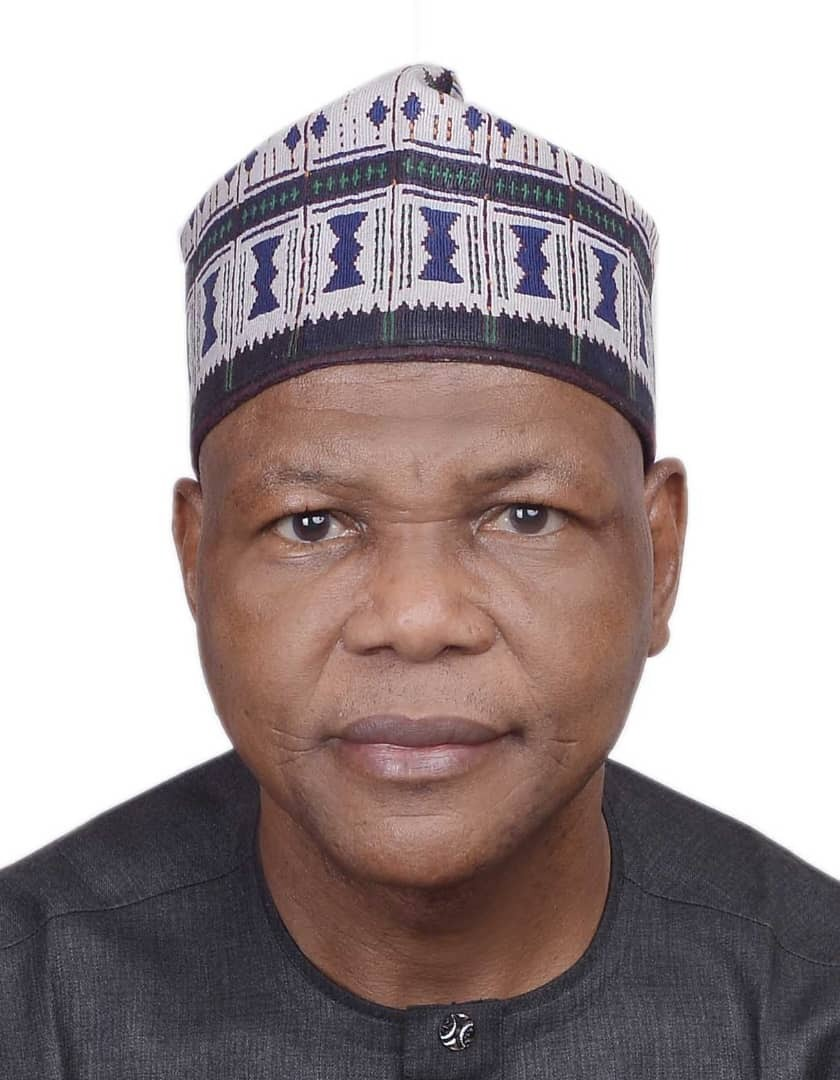 Mohammed Adaya Salisu, PhD (Guest Speaker)Topic: “The opportunities and pitfalls of the digital revolution in light of the socio-economic              development projections of Africa”Brief ProfileMohammed Adaya Salisu holds a doctorate degree (PhD) in Economics from the University of Lancaster, United Kingdom. His doctoral thesis was on the economics of oil, titled ‘Oil and the Nigerian Economy: An econometric study’. He is currently a Senior Special Assistant to the President (SSAP) of Nigeria on Development Policy matters in the Office of the Chief of Staff to the President, Presidential Villa, Abuja, Nigeria. He is a Member of the Monetary Policy Committee (MPC) of the Central Bank of Nigeria (CBN); Member/Secretary, Presidential Economic Advisory Council; Representative of the Chief of Staff to the President and Vice Chairman of the Presidential, Revenue Monitoring & Reconciliation Committee (PRM&RC); and member, Board of Directors of the Yobe State Education Trust Fund (YETFund). Prior to his current position as SSAP (Development Policy), Dr. Salisu was Senior Economic Adviser to the President of the Islamic Development Bank (IsDB) in Jeddah, Kingdom of Saudi Arabia (February – November 2017). He also served as Managing Partner of Seeds Consulting Company, Jeddah, Saudi Arabia (2014–2017); and was the Chief Economist of Gulf One Investment Bank (Bahrain & Saudi Arabia) from 2007–2014, after a three- year career at the African Development Bank, AfDB (2004–2007) as Principal Research Economist. Dr. Salisu has a long and illustrious career as Associate Professor in Economics at Lancaster University Management School (1990—2004). At the start of his professional career, Dr. Salisu taught economics at the University of Maiduguri (1983-1986) where he also obtained his Bachelor and Masters degrees in economics in 1982 and 1986 respectively. Dr. Salisu is the author of over 45 journal articles, papers and book chapters; 20 special economic reports; and over 250 weekly economic updates on global, regional and national economic developments. His scholarly work in economics, business management, finance and education has contributed tremendously to organisational growth and policy-oriented debates. He has a strong research collaboration with a wide range of organisations, including the World Bank, International Monetary Fund (IMF), Center for European Policy Research in Brussels, AfDB, IsDB, United Nations, African Economic Research Consortium, World Trade Organisation (WTO) and several research institutions in Nigeria and around the world. He is highly experienced in conducting high powered research using innovative frameworks and in monitoring and evaluation of organisational activities and performances. His current research and consultancy interests are in the areas of economic growth, monetary policy, international trade, foreign direct investment, development economics, and environmental investments. 